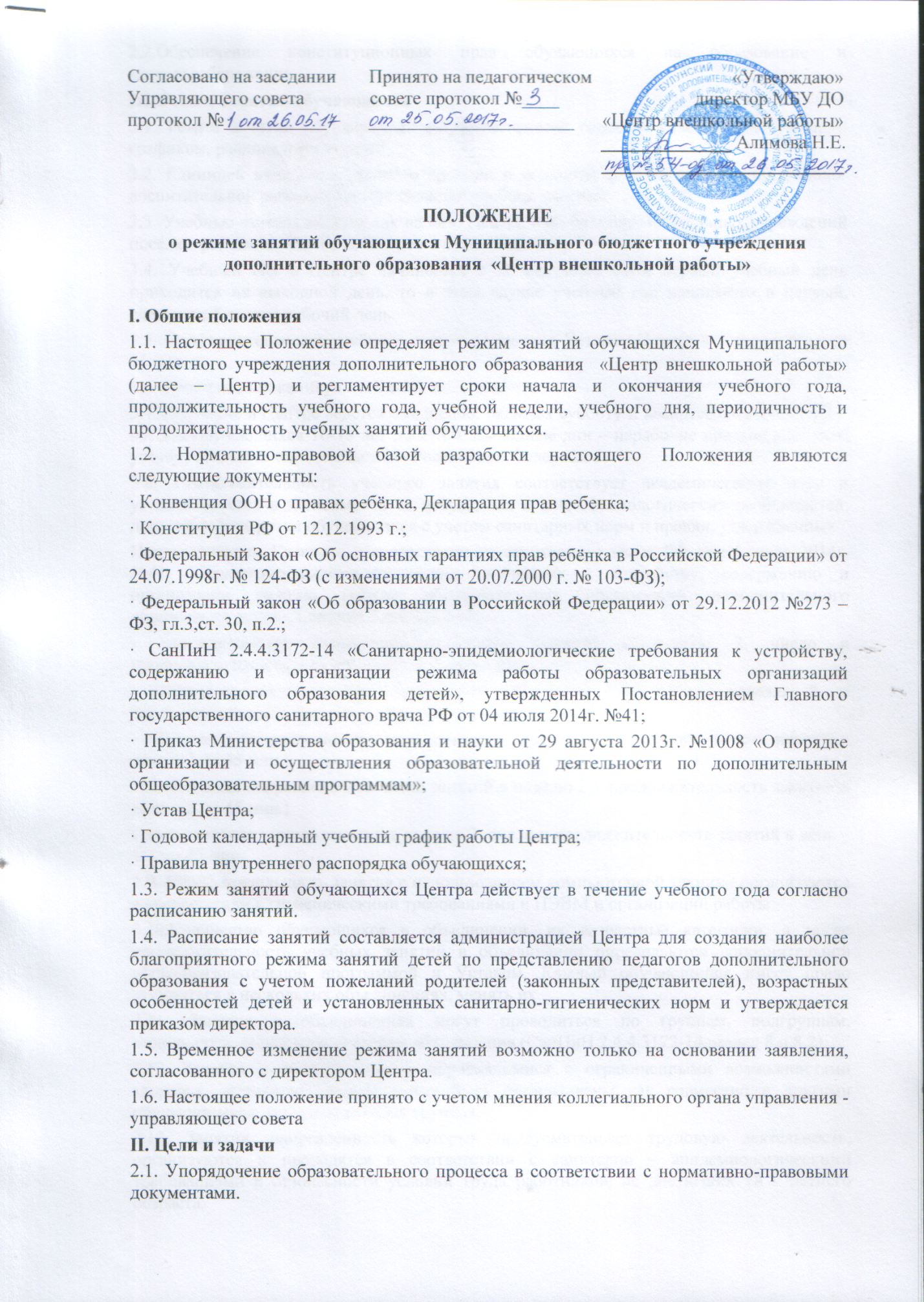 Согласовано на заседании       Принято на педагогическом                              «Утверждаю»Управляющего совета              совете протокол №____                             директор МБУ ДОпротокол №___________         ______________________      «Центр внешкольной работы»                         ______________ Алимова Н.Е.                                                                                                     __________________________ПОЛОЖЕНИЕо режиме занятий обучающихся Муниципального бюджетного учреждения дополнительного образования  «Центр внешкольной работы»I. Общие положения1.1. Настоящее Положение определяет режим занятий обучающихся Муниципального бюджетного учреждения дополнительного образования  «Центр внешкольной работы» (далее – Центр) и регламентирует сроки начала и окончания учебного года, продолжительность учебного года, учебной недели, учебного дня, периодичность и продолжительность учебных занятий обучающихся.1.2. Нормативно-правовой базой разработки настоящего Положения являются следующие документы:· Конвенция ООН о правах ребёнка, Декларация прав ребенка;· Конституция РФ от 12.12.1993 г.;· Федеральный Закон «Об основных гарантиях прав ребёнка в Российской Федерации» от 24.07.1998г. № 124-ФЗ (с изменениями от 20.07.2000 г. № 103-ФЗ);· Федеральный закон «Об образовании в Российской Федерации» от 29.12.2012 №273 – ФЗ, гл.3,ст. 30, п.2.;· СанПиН 2.4.4.3172-14 «Санитарно-эпидемиологические требования к устройству, содержанию и организации режима работы образовательных организаций дополнительного образования детей», утвержденных Постановлением Главного государственного санитарного врача РФ от 04 июля 2014г. №41;· Приказ Министерства образования и науки от 29 августа 2013г. №1008 «О порядке организации и осуществления образовательной деятельности по дополнительным общеобразовательным программам»;· Устав Центра;· Годовой календарный учебный график работы Центра;· Правила внутреннего распорядка обучающихся;1.3. Режим занятий обучающихся Центра действует в течение учебного года согласно расписанию занятий.1.4. Расписание занятий составляется администрацией Центра для создания наиболее благоприятного режима занятий детей по представлению педагогов дополнительного образования с учетом пожеланий родителей (законных представителей), возрастных особенностей детей и установленных санитарно-гигиенических норм и утверждается приказом директора.1.5. Временное изменение режима занятий возможно только на основании заявления, согласованного с директором Центра.1.6. Настоящее положение принято с учетом мнения коллегиального органа управления - управляющего советаII. Цели и задачи2.1. Упорядочение образовательного процесса в соответствии с нормативно-правовыми документами.2.2.Обеспечение конституционных прав обучающихся на образование и здоровьесбережение.III. Режим занятий обучающихся3.1. Режим занятий обучающихся регламентируется годовым календарным учебным графиком, расписанием занятий.3.2. Единицей измерения учебного времени и основной формой организации учебно-воспитательной работы в Центре является учебное занятие.3.3. Учебные занятия ведутся как на базе Центра и на базе образовательных учреждений поселка, района на основе договоров о взаимодействии.3.4. Учебный год в Центре начинается с 10 сентября. Если первый учебный день приходится на выходной день, то в этом случае учебный год начинается в первый, следующий за ним рабочий день.3.5. Продолжительность учебного года определяется Уставом Центра - с 10 сентября по 31 мая.3.6. Сроки летних каникул - с 1 июня по 31 августа.3.7. Обучение в Центре ведется ежедневно, включая субботу и воскресенье с 8.00 до 20.00, для обучающихся 16-18 лет до 21.00. Выходные дни – нерабочие праздничные дни, установленные законодательством Российской Федерации.3.8. Продолжительность учебного занятия соответствует академическому часу и устанавливается в зависимости от возрастных и психофизиологических особенностей, допустимой нагрузки обучающихся с учетом санитарных норм и правил, утвержденныхПостановлением Главного государственного санитарного врача РФ от 04 июля 2014г. №41; «Санитарно-эпидемиологические требования к устройству, содержанию и организации режима работы образовательных организаций дополнительного образования детей», СанПиН 2.4.4.3172-14:- художественная направленность: число занятий в неделю 2, число и продолжительность занятий в день – 2  по 45 мин.;- научно-исследовательская направленность: число занятий в неделю 2 и продолжительность занятий в день – 2 по 45 мин.;- спортивная направленность число занятий в неделю 2 и продолжительность занятий в день – 2 по 45 мин.;- техническая направленность число занятий в неделю 2 и продолжительность занятий в день – 2 по 45 мин.;- журналистика : число занятий в неделю 2, число и продолжительность занятий в день – 1-2 по 45 мин.3.9. Продолжительность занятия с использованием компьютерной техники организуются в соответствии с гигиеническими требованиями к ПЭВМ и организации работы.3.10.Количество обучающихся в объединении, их возрастные категории, а также продолжительность учебных занятий в объединении определяются дополнительной общеобразовательной программой и Уставом. Каждый обучающийся имеет право заниматься в нескольких объединениях, менять их.3.11. Занятия в объединениях могут проводиться по группам, подгруппам, индивидуально или всем составом объединения (СанПиН 2.4.4.3172-14,раздел 8,п.8.2)3.12. Занятия в объединениях с обучающимися с ограниченными возможностями здоровья, детьми-инвалидами могут быть организованы как совместно с другими обучающимися, так и в отдельных группах. 3.13. Занятия, направленность которых предусматривает трудовую деятельность, организуются и проводятся в соответствии с санитарно – эпидемиологическими требованиями к безопасности условий труда работников, не достигших 18 – летнего возраста.3.13. Перерыв между учебными занятиями составляет 10 минут.3.14. В целях реализации здоровьесберегающего подхода при организации образовательного процесса во время учебных занятий в обязательном порядке предусмотрены физкультурные паузы (физкультминутки).3.15. Обучающиеся должны приходить в Центр не позднее, чем за 10 – 15 минут до начала учебных занятий.3.16. Изменение режима работы Центра определяется приказом директора в соответствии с нормативно-правовыми документами в случаях объявления карантина, приостановления образовательного процесса в связи с понижением температуры наружного воздуха (актированных дней).IV. Режим внеурочной деятельности.4.1 Режим внеурочной деятельности регламентируется планом воспитательной работы объединений.4.2 Время проведения экскурсий, выходов с обучающимися на внеклассныемероприятия устанавливается в соответствии с календарно-тематическим планированием и планом воспитательной работы.4.3. Ответственность за жизнь и здоровье обучающихся при проведении подобных мероприятий несет педагогический работник, который назначен приказом директора.V. Режим каникулярного времени.5.1. В период каникул – объединения МБУ ДО «Центр внешкольной работы» могут работать по специальному расписанию с переменным составом.Во время каникул образовательный процесс может продолжаться в форме работы (объединений) кружков в детских лагерях с дневным пребыванием на базах общеобразовательных учреждений.VI. Ведение документации6.1. Посещение обучающимися учебных занятий фиксируется педагогами дополнительного образования в журнале учета рабочего времени.